Оповещение о начале общественных обсужденийпо предоставлению разрешения на условно разрешенный вид использования земельного участка  от  14 октября 2020 года (подлежит опубликованию (обнародованию) в порядке, установленном для официального опубликования муниципальных правовых актов, иной официальной информации) Информация о проекте, подлежащем рассмотрению на общественных обсуждениях, и перечень информационных материалов к этому проекту:«Предоставление разрешения на условно разрешенный вид использования земельного участка «Малоэтажная многоквартирная жилая застройка».Информация о земельном участке, по которому требуется предоставление разрешения на условно разрешенный вид использования земельного участка «Малоэтажная многоквартирная жилая застройка»:земельный участок площадью 1018 м.кв., расположенный по адресу: Новгородская обл., Поддорский район, Поддорское сельское поселение, с.Масловское, ул.Центральная, 18, находящийся в территориальной зоне Ж2.  На земельном участке расположен многоквартирный жилой дом. Информация о порядке и сроках проведения общественных обсуждений по проекту, подлежащему рассмотрению на общественных обсуждениях:инициатор проведения общественных обсуждений: Администрация  Поддорского муниципального района  Новгородской области;дата оповещения жителей муниципального образования: 14 октября  2020 г.срок проведения общественных обсуждений: с 21.10.2020 г. до 29.10.2020 г.;участники общественных обсуждений: граждане, постоянно проживающие на территории с.Масловское Поддорского сельского поселения Поддорского муниципального района, в отношении которой подготовлен  данный проект, правообладатели земельных участков, имеющих общие границы с земельным участком, применительно к которому запрашивается данное разрешение, правообладатели  объектов капитального строительства, расположенных на земельных участках, имеющих общие границы с земельным участком, применительно к которому запрашивается данное разрешение.Информация о месте, дате открытия экспозиции или экспозиций проекта, подлежащего рассмотрению на общественных обсуждениях, о сроках проведения экспозиции или экспозиций такого проекта, о днях и часах, в которые возможно посещение указанных экспозиции или экспозиций:экспозиция проекта организована в   помещении фойе 1 этажа Администрации Поддорского муниципального района по адресу: Новгородская область, Поддорский район, Поддорское сельское поселение, с.Поддорье, ул.Октябрьская, д.26.дата и время открытия экспозиции: с 9-00 21 октября 2020 года;срок проведения экспозиции: с 21 октября 2020 года по 29 октября 2020 года.дни и часы, в которые возможно посещение указанной экспозиции:  в период проведения общественных обсуждений, ежедневно, с 10-00 до 17-00.В ходе работы экспозиции организовано консультирование посетителей экспозиции о проекте, подлежащем рассмотрению на общественных обсуждениях. Для получения консультации в здании администрации муниципального района необходимо обратиться по адресу: Новгородская область, Поддорский район, с.Поддорье, ул.Октябрьская, д.26, кабинет 6. Информация о порядке, сроке и форме внесения участниками общественных обсуждений предложений и замечаний, касающихся проекта, подлежащего рассмотрению на общественных обсуждениях:1) посредством официального сайта http://адмподдорье.рф, в срок до 15-00 часов 29 октября 2020 года;2) в письменной форме в адрес организатора общественных обсуждений (Администрация Поддорского муниципального района Новгородской области), в срок до 15-00 часов 29 октября 2020 года, по почтовому адресу: 175260, Новгородская область, Поддорский район, с.Поддорье, ул.Октябрьская, д.26.3) посредством записи в книге (журнале) учета посетителей экспозиции проекта, подлежащего рассмотрению на общественных обсуждениях, в срок до 15-00 часов 29 октября 2020 года.Информация об официальном сайте, на котором будет размещён проект, подлежащий рассмотрению на общественных обсуждениях, и информационные материалы к нему: http://адмподдорье.рф  (Главная » Район » Полномочия по Поддорскому сельскому поселению » Градостроительная деятельность » Общественные обсуждения или публичные слушания). Заместитель председателя комиссии по землепользованию и застройкеАдминистрации Поддорского муниципального района                                              Е.И.ЯсаковаПриложение:ПроектРОССИЙСКАЯ ФЕДЕРАЦИЯ
НОВГОРОДСКАЯ ОБЛАСТЬАДМИНИСТРАЦИЯ ПОДДОРСКОГО МУНИЦИПАЛЬНОГО РАЙОНАПОСТАНОВЛЕНИЕот                       №с.ПоддорьеО  предоставлении разрешения на условно разрешенный вид использования земельного участка  В соответствии со  статьей 39 Градостроительного кодекса Российской Федерации,  пунктом 3 части 3 статьи 33 Федерального закона от 6 октября 2003 года № 131-ФЗ «Об общих принципах организации местного самоуправления в Российской Федерации», Уставом Поддорского муниципального района, решением Совета депутатов  Поддорского сельского поселения от 15.03.2018 № 86 «Об утверждении Положения об организации и проведении общественных обсуждений или публичных слушаний по вопросам градостроительной деятельности на территории Поддорского сельского поселения Поддорского муниципального района», Правилами землепользования и застройки Поддорского сельского поселения, утвержденными решением Совета депутатов Поддорского сельского  поселения от 03.08. 2012 года № 284 (в редакции решений Совета депутатов Поддорского сельского поселения от 31.03.2014 № 368, от 19.01.2017 № 51, от 27.08.2018 № 99, от 23.09.2020 № 8), на основании протокола заседания Комиссии по землепользованию и застройке Администрации Поддорского муниципального района № __  от __.__.2020 г. и заключения о результатах проведения общественных  обсуждений от __.__.2020 г.,  Администрация Поддорского муниципального района ПОСТАНОВЛЕТ:1. Предоставить разрешение на условно разрешенный вид использования земельного участка «Малоэтажная многоквартирная жилая застройка» земельному участку площадью 1018 м.кв., расположенному в кадастровом квартале 53:15:0091802 по адресу: Новгородская обл., Поддорский район, Поддорское сельское поселение, с.Масловское, ул.Центральная, 18, находящемуся в территориальной зоне Ж 22. Опубликовать постановление в муниципальной газете «Вестник Поддорского муниципального района» и на официальном сайте Администрации Поддорского муниципального района  в информационно-телекоммуникационной сети «Интернет» (http://адмподдорье.рф).Проект внесла и завизировала  служащий 1 категории администрации муниципального района                                                                                                    Е.В.ТрофимоваПроект согласовали:Глава  муниципального района                                                          Е.В.ПанинаВедущий специалист комитета по организационным и кадровым вопросамАдминистрации муниципального района                                          О.А. Степанова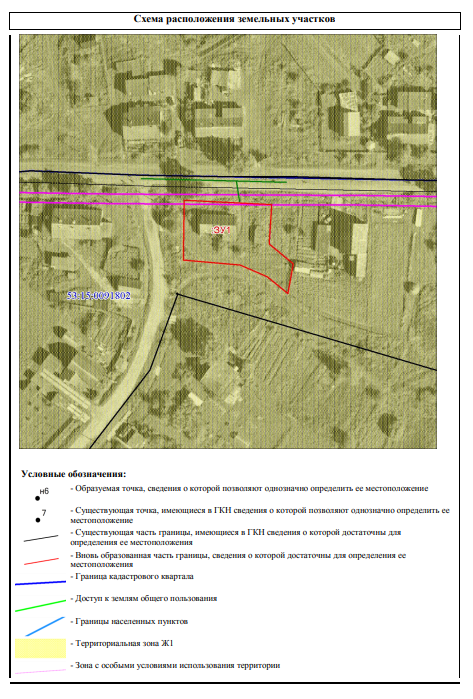 